ข่าวประชาสัมพันธ์โทษของแก๊สหุงต้มโทษของแก๊สหุงต้ม 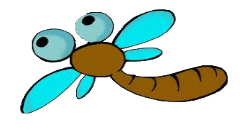 1. เมื่อหายใจเข้าไปมาก ทำให้เป็นลมหมดสติได้ 2. เมื่อน้ำแก๊สสัมผัสส่วนใดส่วนหนึ่งของร่างกาย ส่วนนั้นจะเย็นจัดถึงไหม้ได้ 3. เมื่อน้ำแก๊สถูกตา ตาอาจพิการได้ 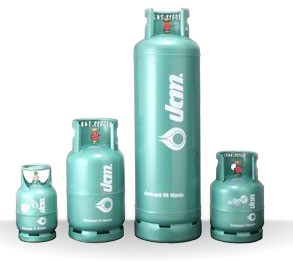 ด้วยความปรารถนาดีจากงานป้องกันและบรรเทาสาธารณภัยเทศบาลตำบลเชียรใหญ่